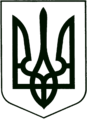 УКРАЇНА
МОГИЛІВ-ПОДІЛЬСЬКА МІСЬКА РАДА
ВІННИЦЬКОЇ ОБЛАСТІВИКОНАВЧИЙ КОМІТЕТ                                                           РІШЕННЯ №121Від 28.04.2022р.                                              м. Могилів-ПодільськийПро визнання таким, що втратило чинність рішення виконавчого комітету міської ради від 06.04.2022 року №106           Керуючись ст.ст. 29, 30, 60 Закону України «Про місцеве самоврядування в Україні», відповідно до рішення 8 сесії міської ради 6 скликання від 18.05.2011 року №217 «Про делегування повноважень щодо управління майном комунальної власності територіальної громади міста», з метою приведення документів, які стосуються передачі об’єкту до вимог чинного законодавства, -виконком міської ради ВИРІШИВ:1. Визнати таким, що втратило чинність рішення виконавчого комітету міської ради від 06.04.2022 року №106 «Про безоплатну передачу матеріальних цінностей з балансу управління житлово-комунального господарства міської ради на баланс міського комунального підприємства «Комбінат комунальних підприємств».2. Контроль за виконанням даного рішення покласти на першого заступника міського голови Безмещука П.О..Міський голова                                                      Геннадій ГЛУХМАНЮК